L’Association Lavalloise Pour les Arts Plastiques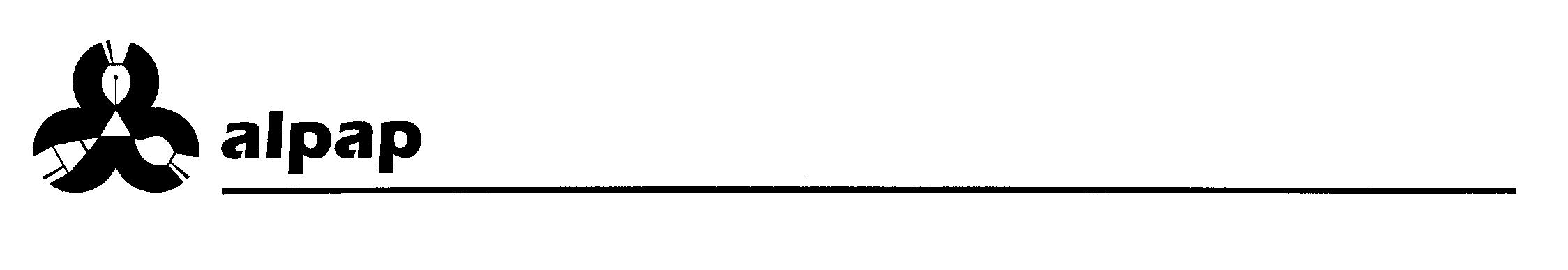 vous invite au vernissage de l’expositionL’ART DE MAIVITALITÉCollectif de l’ALPAPDenys Arel, Christiane Asselin-Roy, Lise Beauchemin, Denis Bergeron, Jocelyne Bérubé, Bertrand Bossé, Lyne Chouinard, Pierre Contant,Claire Creamer, Jeannine Desmarais, Anne-Christine Diné,Oprina-Felicia Dolea, Janette Dumais, Francine Gauthier,Louise Henri, Mathieu Hem Lachapelle, Claudette Himbeault-Leduc, Diane Lafond, Monique Lafond, Michel R. Lalonde, Louise Lamirande,Johanne Longtin, Michelle Mac-Beth Lapointe, Solange Miron,Lucie Pelletier, Monique Piroth, Suzie Prud’homme,Ellen Shotton, Lucette Tremblay, Madeleine TurcotteLe dimanche 1er mai 201614 h 00L’exposition se poursuivra jusqu’au 29 mai 2016HoraireSamedi et dimanche de 13 h 00 à 17 h 00Centre d’Arts Sainte-Rose214, boulevard Sainte-RoseLavalTéléphone : (450) 978-6888, poste 4429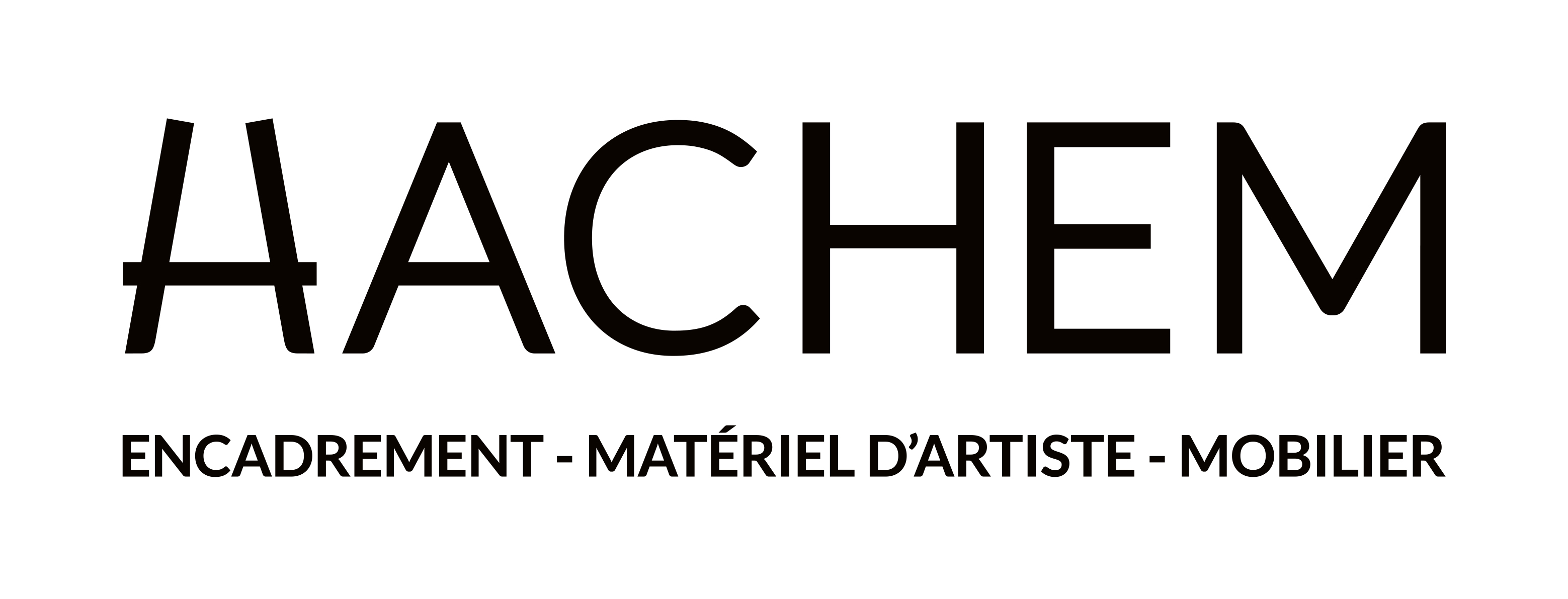 